Chernikov SergiiGeneral details:Certificates:Experience:Position applied for: MasterDate of birth: 23.04.1974 (age: 43)Citizenship: UkraineResidence permit in Ukraine: NoCountry of residence: UkraineCity of residence: OdessaPermanent address: 17, Koroleva Str., Apt.79Contact Tel. No: +38 (067) 487-27-41E-Mail: schernikov777@mail.ruSkype: chernikov777U.S. visa: Yes. Expiration date 08.07.2019E.U. visa: NoUkrainian biometric international passport: YesDate available from: 20.11.2017English knowledge: GoodMinimum salary: 9000 $ per month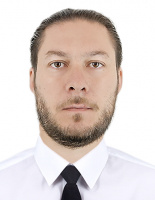 DocumentNumberPlace of issueDate of expiryCivil passportKM962186Odessa00.00.0000Seamanâs passportAB441666Odessa22.06.2020Tourist passportFH305836Odessa21.09.2027TypeNumberPlace of issueDate of expiryDSC12956/2016/01Izmail13.09.2021GMDSS General Operator12922/2016/01Izmail13.09.2021ARPA2909Illichevsk16.08.2021Radar Observing2909Illichevsk16.08.2021Large Ship Handling0074/2014Odessa17.07.2019ECDIS4775Illichevsk11.08.2021Bridge Team/Resource Management3013Illichevsk08.08.2021HAZMAT11213Illichevsk09.08.2021Shipboard Security Officer01386/2017/01Izmail10.03.2022Personal Survival Techniques31641Illichevsk18.08.2021Proficiency in Surv.Craft&R.B.25553Illichevsk09.08.2021Advanced Fire Fighting21907Illichevsk12.08.2021Medical Care5048Illichevsk12.08.2021PositionFrom / ToVessel nameVessel typeDWTMEBHPFlagShipownerCrewingMaster13.04.2017-22.07.2017Conti EverestContainer Ship10166168666MaltaNSB SchiffahrtCrewplanetMaster21.09.2016-31.01.2017Ever ChampionContainer Ship10086468647PortugalNSB SchiffahrtCrewplanetMaster28.01.2016-20.06.2016DS NationalContainer Ship8055569460LiberiaDS SchiffahrtDanikaMaster01.08.2015-13.11.2015DS KingdomContainer Ship8055569460LiberiaDS SchiffahrtDanikaMaster05.01.2015-29.04.2015DS PatriotContainer Ship8055569460LiberiaDS SchiffahrtDanikaMaster28.07.2014-21.11.2014DS NationalContainer Ship8055569460LiberiaDS SchiffahrtDanikaMaster09.10.2013-20.03.2014MSC AdeleContainer Ship3095012580PanamaMSCMSCMaster27.02.2013-30.07.2013MSC AugustaContainer Ship3095012170PanamaMSCMSCMaster21.07.2012-30.11.2012MSC AnnamariaContainer Ship3095010890PanamaMSCMSCMaster26.10.2011-03.04.2012MSC EshaContainer Ship129008800PanamaMSCMSCMaster13.04.2011-04.09.2011MSC MayaContainer Ship4305030100PanamaMSCMSCMaster10.11.2010-09.01.2011Somers IslesContainer Ship47003300DutchJR ShipmanagementBlack Sea ContractorsMaster14.10.2010-09.11.2010ExpansaContainer Ship41003000DutchJR ShipmanagementBlack Sea ContractorsMaster14.06.2010-16.08.2010Bermuda IslanderContainer Ship41003000DutchJR ShipmanadementBlack Sea ContractorsMaster12.01.2010-22.04.2010ElectraContainer Ship87006600DutchJR ShipmanagementBlack Sea ContractorsMaster27.07.2009-16.11.2009EleganceContainer Ship47003300DutchJR ShipmanagementBlack Sea ContractorsMaster21.11.2008-23.04.2009Amazon RiverContainer Ship127009730DutchUniversalmarineInterbrokerMaster04.06.2008-01.09.2008CMA CGM SierraContainer Ship127009700DutchUniversalmarineInterbroker